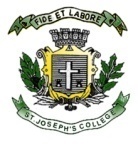       ST. JOSEPH’S COLLEGE (AUTONOMOUS), BANGALORE-27 BA VI SEMESTER EXAM: APRIL 2019        POLITICAL SCIENCE (CPE ONLY)               APS 6117: International Relation - IIThis paper contains one printed page and three parts         Time: 2 1/2 Hrs                                                                                           Max Marks: 70PART-AI    Answer any four of the following questions in about 60 words each         (4x4=16Marks)1. Write a short note on the origins of the United Nations?2. What are the features of International Law?3. What is Global Political Economy?4. What is NAFTA?5. What is the policy of Non-Alignment?PART-BII   Answer any three of the following questions in about 150 words each   (3x8=24 Marks)6. Explain the role and functions of the UN in contemporary world politics.7. Explain the role and functions of Inter-Governmental Organizations (INGOs).8. Is Global Governance an accepted concept in the North-South Discourse? Discuss9. Elucidate on Mercantilism v/s Free Market debate. 10.Bring out the Indo-US Relations in the contemporary context. PART-CIII Answer any two of the following questions in about 250 words each     (2x15=30 Marks)11. Bring out the principles and role of the different organs of the United Nations Organization. 12. Discuss the challenges in the enforcement of International Law. 13. Define Human Rights. Elucidate the role of Human Rights Regimes in International Relations.  14. Write short notes in about 80 words each: a) European Union b) Development Gap c) India’s Nuclear        PolicyAPS 6117 - A -19